Рекомендации по выполнению практической части программы по химии в период дистанционного обучения.Школьный курс обучения химии с 8 по 11 классы завершается обязательными практическими работами. Химия – наука экспериментальная, это знает каждый ученый, преподаватель, учитель и ученик.Как организовать, выполнить, оценить программные практические работы, максимально учитывая имеющиеся объективные и субъективные возможности учителя и учащихся на дистанционном обучении?Химический эксперимент является специфическим средством обучения химии, выполняя функции источника и важнейшего метода познания, он знакомит учеников не только с объектами и явлениями, но и с методами химической науки. В процессе химического эксперимента учащиеся учатся не только  наблюдать, сравнивать, анализировать, но и правильно пользоваться лабораторным оборудованием, знакомятся с химической посудой и приборами, приобретают навыки и умения. Умение проводить, наблюдать и объяснять химический эксперимент, обращаться с веществами и оборудованием является одним из самых важных компонентов химической грамотности.Виртуальная лаборатория – это программа, позволяющая моделировать на компьютере химические процессы, изменять условия и параметры её проведения. Такая программа создает особые возможности для реализации интерактивного обучения. Виртуальные лаборатории можно классифицировать по степени интерактивности, которая характеризует глубину обучающего взаимодействия учащихся с компьютерной программой.Отличием виртуального химического эксперимента от натурного является то, что при использовании первого происходит оперирование образами веществ и оборудования. Виртуальная лабораторная работа представляет собой программно-аппаратный комплекс, позволяющий проводить опыты без непосредственного контакта с реактивами и химическим оборудованием. Таким образом, виртуальная лаборатория в обучении химии представляется как компьютерная имитация учебной химической лаборатории.Для выбора виртуальных лабораторий надо руководствоваться несколькими принципами. Они должны быть с доступным интерфейсом, с бесплатным доступом, просты для учащихся, владеющих компьютером на уровне пользователя, и отвечать поставленным задачам.Хочу поделиться опытом проведения практической работы № 6 «Распознавание пластмасс и волокон» в 10 классе с использованием ресурса virtulab.netУрок № 4 (63). Практическая работа № 6«Распознавание пластмасс и волокон».Задачи урока:вспомнить знания о волокнах и пластмассах, полученные на уроках химии;научиться распознавать вещества химическим методом;развить умения и навыки восприятия информации, наблюдения, анализа, запоминания, построения ответа для формирования химических понятий;получить прочные теоретические знания по теме, научиться применять их на практике.Методическая цель: создать условия для развития сознательного творческого интереса к изучению химии через практическо – исследовательскую работу обучающихся.Методы преподавания: исследовательские методы, беседа, поисковый, самостоятельная работа, творческие упражнения, практические задания,  Методы преподавания: исследовательские методы, беседа, поисковый, самостоятельная работа, творческие упражнения, практические задания,  Методы преподавания: исследовательские методы, беседа, поисковый, самостоятельная работа, творческие упражнения, практические задания,  Методы преподавания: исследовательские методы, беседа, поисковый, самостоятельная работа, творческие упражнения, практические задания,  Методы преподавания:  беседа,  поисковый,  самостоятельная работа,  проблемные изложения, творческие упражнения,  практические задания,  мозговой штурм. Тип урока: урок-исследование.Приложение 1.Образец оформления работыВ тетради напишите номер, название и учебную цель занятия.Запишите наблюдения в таблицу.Вывод _________________________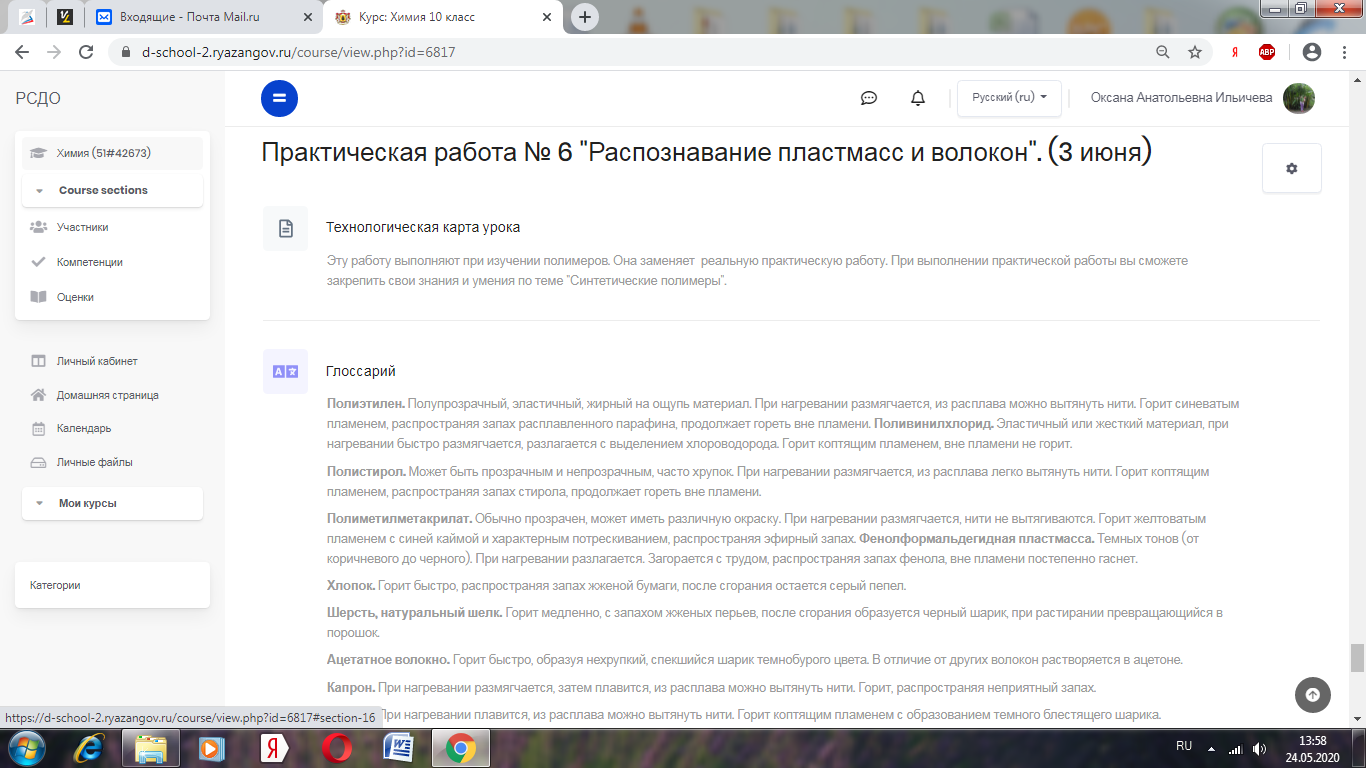 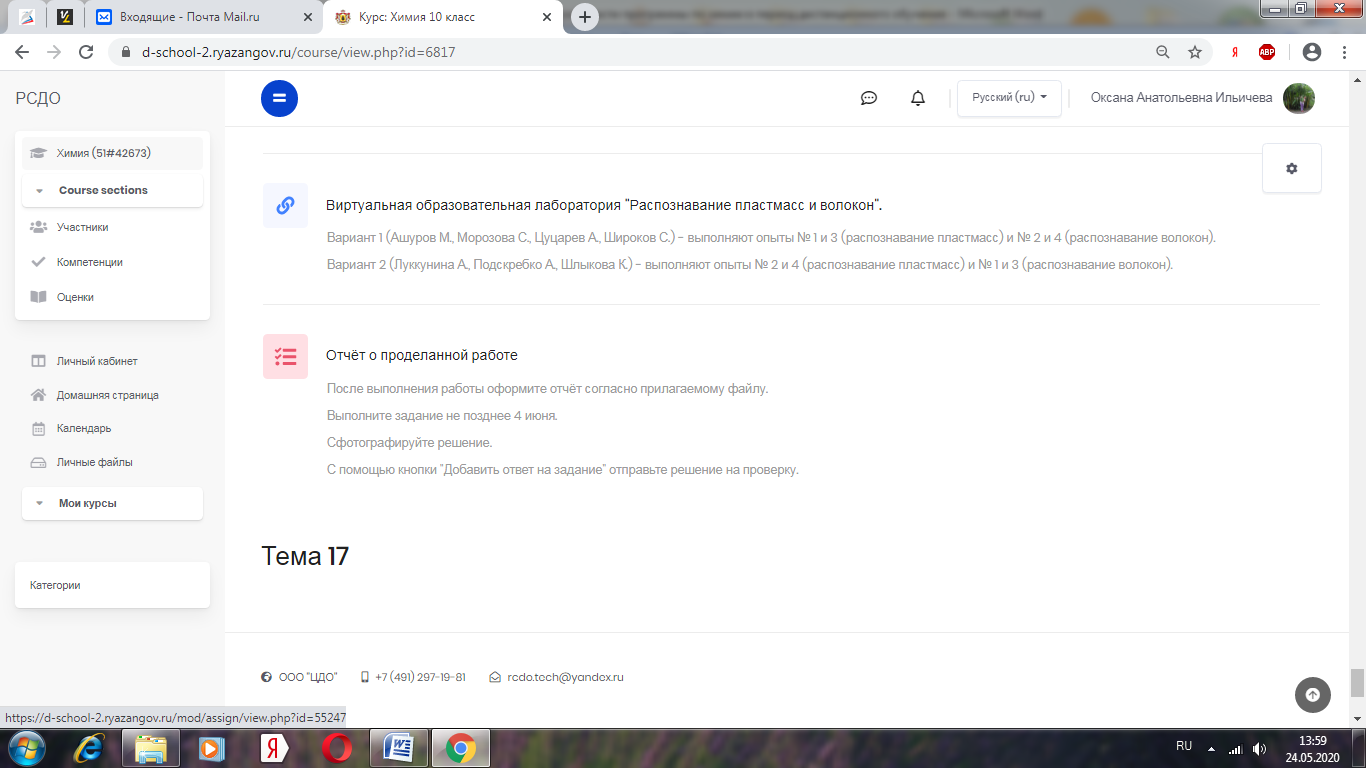 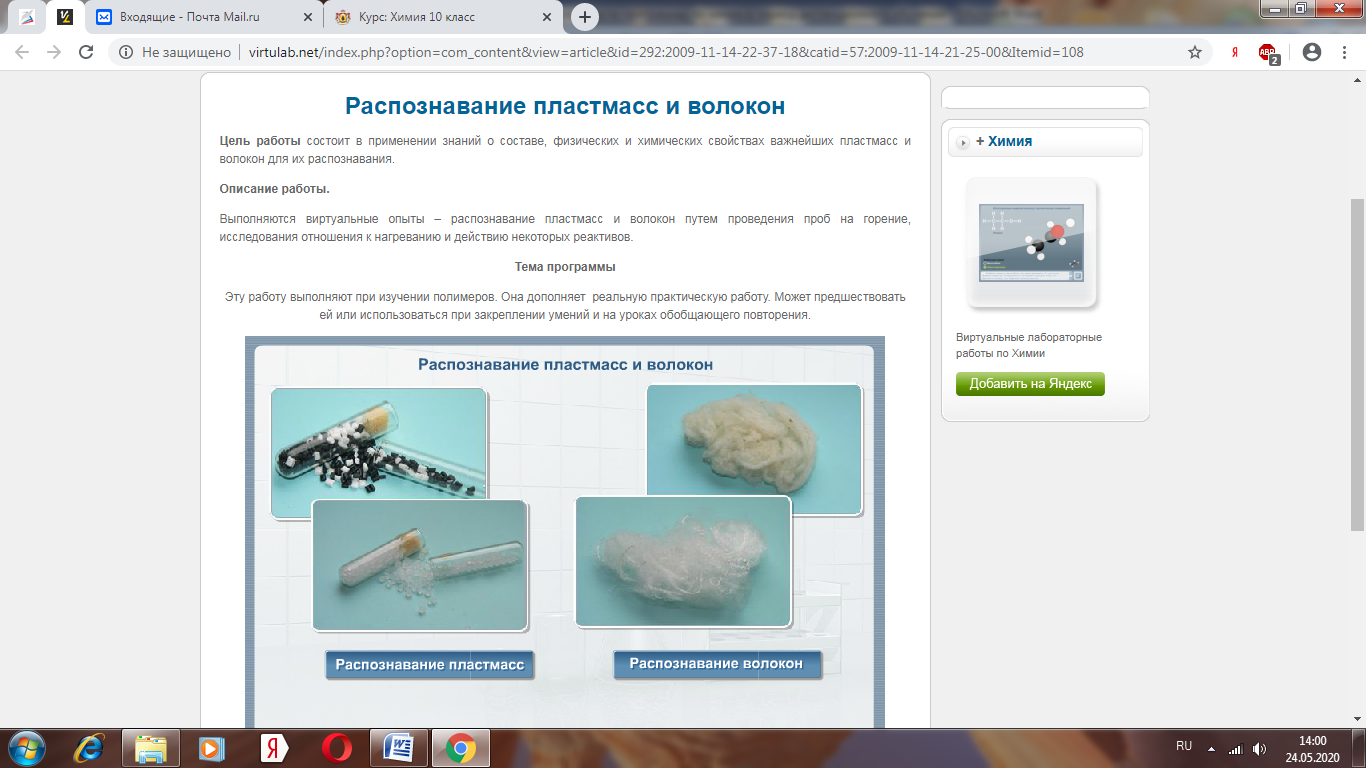 А как быть в том случае, если у обучающегося нет возможности выхода в Интернет? Эту практическую работу я предлагаю учащимся выполнить дома самостоятельно, как мини-проект, а лучшие работы учащихся пополнят коллекции «Пластмассы» и «Волокна» для химического кабинета. Учащимся предлагаю собрать волокна или небольшие кусочки тканей в соответствии со схемой 18 «Волокна» в параграфе 44 из учебника «Химия-10» авторов Г.Е. Фельдман, Ф.Г. Рудзитис и проверить верность выбора экспериментально. Для этого необходимо использовать таблицу 18 того же учебника. Аналогично, используя таблицу 17, можно собрать коллекцию образцов пластмасс. В домашних условиях идентификацию следует проводить по внешним признакам, отношению к нагреванию и горению, собственному жизненному опыту и опыту родителей. Можно предложить каждому ученику сделать две коллекции, можно предложить на выбор. Под каждым образцом или приложением к коллекции подтвердить свой выбор, указав формулу полимера, образующего волокно или пластмассу и его свойства. Коллекции можно оформить в коробках из-под конфет. Эстетический вид коллекции – творчество авторов. Оценка – по фотоотчету, а впоследствии - по представленной коллекции учителю.Деятельность учителяДеятельность обучающихсяФормируемые УУДФормируемые УУДФормируемые УУДФормируемые УУДДеятельность учителяДеятельность обучающихсяпознавательныерегулятивныекоммуникативныеличностныеАктуализация знаний и постановка цели урокаАктуализация знаний и постановка цели урокаАктуализация знаний и постановка цели урокаАктуализация знаний и постановка цели урокаАктуализация знаний и постановка цели урокаАктуализация знаний и постановка цели урокаОрганизует деятельность обучающихся по актуализации алгоритма выполнения практической работы.Предлагает:сформулировать цель работы;вспомнить правила безопасной работы в химической лабораторииФормулируют цель практической работы (Ф).Озвучивают правила безопасной работы в химической лабораторииПонимать смысл информации.Строить логические рассуждения, создавать обобщения, формулировать выводыСлушать в соответствии с целевой установкой.Выдвигать и формулировать цели исследованияПланировать общие способы работыГрамотно обращаться с веществами в бытуВыполнение экспериментаВыполнение экспериментаВыполнение экспериментаВыполнение экспериментаВыполнение экспериментаВыполнение экспериментаОрганизует деятельность обучающихся по подготовке к проведению эксперимента.Предлагает обосновать, почему для распознавания пластмасс и волокон необходимо воспользоваться химическим методомОбосновывают метод распознавания пластмасс и волокон исходя из их свойств (Ф)Применять полученные знания для грамотного проведения экспериментаВыдвигать гипотезы, планировать свою деятельность, находить алгоритм выполнения поставленной задачиПланировать способы работыРазвивать любознательность и интерес к самостоятельной исследовательской деятельности2.Организует деятельность обучающихся по выполнению эксперимента. Предлагает: 1) провести эксперимент в соответствии с инструкцией на сайте (http://www.virtulab.net);2) составить отчет о проделанной работе в виде таблицы с использованием дополнительного материала учебника с. 186 - 189. Контролирует деятельность обучающихся, при необходимости оказывает помощьВыполняют эксперимент в соответствии с планом и инструкцией (П): 1) распознавание пластмасс; 2) распознавание волокон.Выполняют эксперимент по распознаванию пластмасс. Выполняют эксперимент по распознаванию волокон.Составляют отчет о проведенном исследовании в виде таблицы (И)Применять полученные знания для решения практических задач. Самостоятельно проводить эксперимент. Осуществлять наблюдения и делать выводы. Решать исследовательским путем поставленную проблему.Описывать самостоятельно проведенные эксперименты. Создавать, применять и преобразовывать знаки, символы, модели и схемы для решения учебных и познавательных задач. Объяснять явления, выявленные в ходе эксперимента. Строить логические рассуждения, создавать обобщения, делать выводы. Понимать и интерпретировать информацию, представленную в табличной формеОсуществлять взаимоконтроль процесса выполнения эксперимента и коррекцию своей деятельности.Оценивать конечный результат. Грамотно оформлять результаты исследованияОсуществлять действия для решения поставленной задачи. Осуществлять учебное сотрудничество с учителем.Адекватно использовать устную и письменную речьРазвивать любознательность и интерес к самостоятельной исследовательской деятельности. Грамотно обращаться с веществами в быту. Развивать мотивы и интересы своей познавательной деятельности при выполнении эксперимента.Воспитывать ответственное отношение к учебе, целеустремленность, трудолюбие самостоятельность в приобретении новых знаний и умений. Формировать готовность и способность к саморазвитию и самообразованиюIII. Домашнее заданиеIII. Домашнее заданиеIII. Домашнее заданиеIII. Домашнее заданиеIII. Домашнее заданиеIII. Домашнее заданиеУчитель организует объяснение выполнения домашнего задания: Учитель организует объяснение выполнения домашнего задания. Повторить темы «Синтетические каучуки», «Синтетические волокна».Учитель организует объяснение выполнения домашнего задания: Учитель организует объяснение выполнения домашнего задания. Повторить темы «Синтетические каучуки», «Синтетические волокна».Учитель организует объяснение выполнения домашнего задания: Учитель организует объяснение выполнения домашнего задания. Повторить темы «Синтетические каучуки», «Синтетические волокна».Учитель организует объяснение выполнения домашнего задания: Учитель организует объяснение выполнения домашнего задания. Повторить темы «Синтетические каучуки», «Синтетические волокна».Учитель организует объяснение выполнения домашнего задания: Учитель организует объяснение выполнения домашнего задания. Повторить темы «Синтетические каучуки», «Синтетические волокна».Учитель организует объяснение выполнения домашнего задания: Учитель организует объяснение выполнения домашнего задания. Повторить темы «Синтетические каучуки», «Синтетические волокна».ОпытИсходные веществаУсловия реакцииПризнаки реакцииНазвание образцаРаспознавание пластмассРаспознавание пластмассРаспознавание пластмассРаспознавание пластмассРаспознавание пластмассЭксперимент № 1Эксперимент № 1Эксперимент № 1Эксперимент № 1Эксперимент № 1СжиганиеОбразец 1СжиганиеОбразец 2СжиганиеОбразец 3Отношение к нагреваниюОбразец 1Отношение к нагреваниюОбразец 2Отношение к нагреваниюОбразец 3Действие раствора хлорида железа (III) на продукты разложенияОбразец 1Действие раствора хлорида железа (III) на продукты разложенияОбразец 2Действие раствора хлорида железа (III) на продукты разложенияОбразец 3Действие раствора перманганата калия на продукты разложенияОбразец 1Действие раствора перманганата калия на продукты разложенияОбразец 2Действие раствора перманганата калия на продукты разложенияОбразец 3Эксперимент № 2Эксперимент № 2Эксперимент № 2Эксперимент № 2Эксперимент № 2СжиганиеОбразец 1СжиганиеОбразец 2СжиганиеОбразец 3Отношение к нагреваниюОбразец 1Отношение к нагреваниюОбразец 2Отношение к нагреваниюОбразец 3Действие раствора хлорида железа (III) на продукты разложенияОбразец 1Действие раствора хлорида железа (III) на продукты разложенияОбразец 2Действие раствора хлорида железа (III) на продукты разложенияОбразец 3Действие раствора перманганата калия на продукты разложенияОбразец 1Действие раствора перманганата калия на продукты разложенияОбразец 2Действие раствора перманганата калия на продукты разложенияОбразец 3Распознавание волоконРаспознавание волоконРаспознавание волоконРаспознавание волоконРаспознавание волоконЭксперимент № 1Эксперимент № 1Эксперимент № 1Эксперимент № 1Эксперимент № 1СжиганиеОбразец 1СжиганиеОбразец 2Отношение к нагреваниюОбразец 1Отношение к нагреваниюОбразец 2Действие щелочейОбразец 1Действие щелочейОбразец 2Действие кислотОбразец 1Действие кислотОбразец 2Эксперимент № 2Эксперимент № 2Эксперимент № 2Эксперимент № 2Эксперимент № 2СжиганиеОбразец 1СжиганиеОбразец 2Отношение к нагреваниюОбразец 1Отношение к нагреваниюОбразец 2Действие щелочейОбразец 1Действие щелочейОбразец 2Действие кислотОбразец 1Действие кислотОбразец 2